CМОЛЕНСКАЯ ОБЛАСТЬМОНАСТЫРЩИНСКИЙ РАЙОННЫЙ СОВЕТ  ДЕПУТАТОВРЕШЕНИЕот 17 августа 2017 года                                                                                     № 80   Об утверждении проекта Генерального плана и Правил землепользования и застройки Татарского сельского поселения Монастырщинского района Смоленской областиВ соответствии с Градостроительным кодексом Российской Федерации, частями 3,4  статьи 14 Федерального Закона от 06.10.2003 года № 131-ФЗ «Об общих принципах организации местного самоуправления в Российской Федерации», законом Смоленской области от 30.10.2014 года № 141-з  «О закреплении за сельскими поселениями Смоленской области отдельных вопросов местного значения» Монастырщинский районный Совет депутатовРЕШИЛ:1. Утвердить Генеральный план Татарского сельского поселения Монастырщинского района Смоленской области (прилагается).2. Утвердить Правила землепользования и застройки Татарского сельского поселения Монастырщинского района Смоленской области (прилагается).3. Настоящее решение вступает в силу с момента подписания и подлежит опубликованию в газете «Наша жизнь», размещению на официальном сайте Администрации Татарского сельского поселения Монастырщинского района Смоленской области в сети Интернет.Глава муниципального образования                         Председатель«Монастырщинский район»                                      Монастырщинского районногоСмоленской области              	Совета депутатов                                        В.Б. Титов                                             П.А. Счастливый 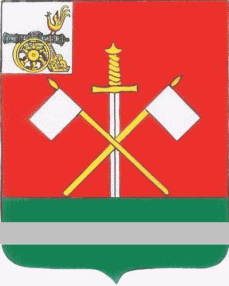 